Уважаемые покупатели, для нас очень важно Ваше мнение! Все ваши вопросы, жалобы и предложения пишите на почту shop@simfoniashop.ruКрасители LIFE COLOR PLUS. Стойкая крем-краска 100 млКрасители SUPREMA. Стойкая крем-краска 60 мл.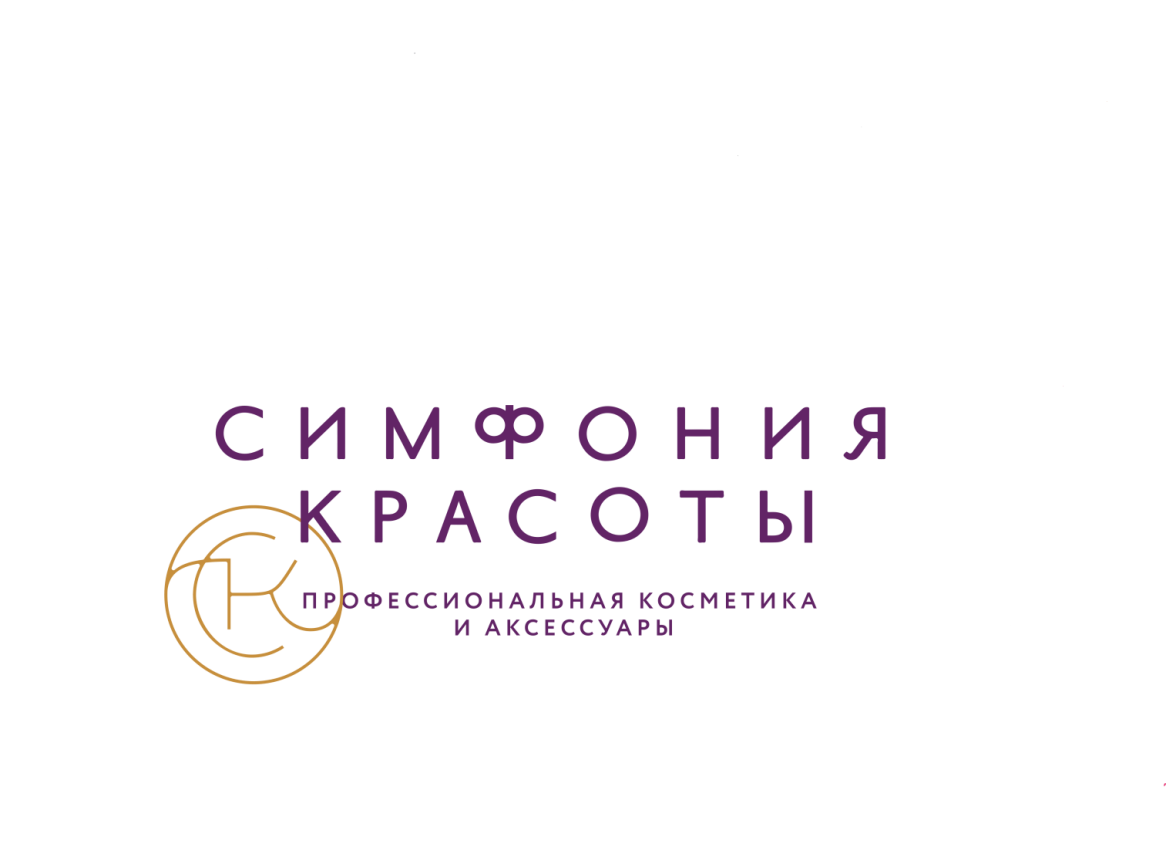 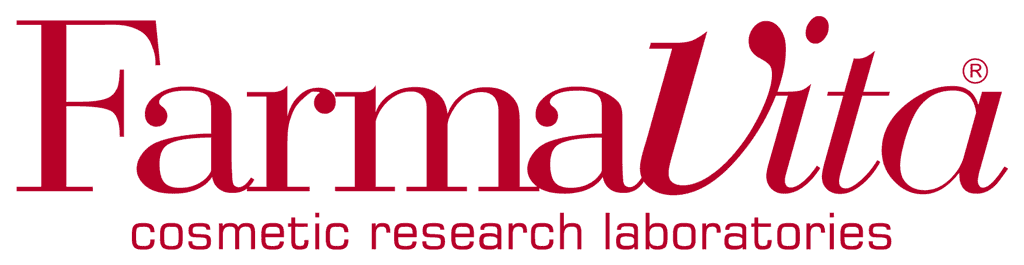 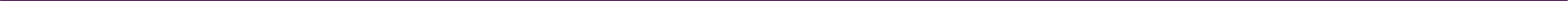 АртикулНаименование товараЦена розницаЦена салонаЦена акцииКраситель для волос LIVE COLOR PLUS 100 млКраситель для волос LIVE COLOR PLUS 100 млКраситель для волос LIVE COLOR PLUS 100 млКраситель для волос LIVE COLOR PLUS 100 млКраситель для волос LIVE COLOR PLUS 100 мл118 насыщенных оттенков в ассортименте + 12 минеральных оттенков319262234При единовременной покупке 14 красителей - Мини-палитра В ПОДАРОК!При единовременной покупке 14 красителей - Мини-палитра В ПОДАРОК!При единовременной покупке 14 красителей - Мини-палитра В ПОДАРОК!При единовременной покупке 14 красителей - Мини-палитра В ПОДАРОК!При единовременной покупке 14 красителей - Мини-палитра В ПОДАРОК!Краситель для волос SUPREMA COLOR 60 млКраситель для волос SUPREMA COLOR 60 млКраситель для волос SUPREMA COLOR 60 млКраситель для волос SUPREMA COLOR 60 млКраситель для волос SUPREMA COLOR 60 мл106 оттенков в ассортименте + 12 минеральных оттенков226185165При единовременной покупке 14 красителей - Мини-палитра В ПОДАРОК!При единовременной покупке 14 красителей - Мини-палитра В ПОДАРОК!При единовременной покупке 14 красителей - Мини-палитра В ПОДАРОК!При единовременной покупке 14 красителей - Мини-палитра В ПОДАРОК!При единовременной покупке 14 красителей - Мини-палитра В ПОДАРОК!Краситель для волос  б/аммиачный  B.LIVECOLOR 100 мл (распродажа)Краситель для волос  б/аммиачный  B.LIVECOLOR 100 мл (распродажа)Краситель для волос  б/аммиачный  B.LIVECOLOR 100 мл (распродажа)Краситель для волос  б/аммиачный  B.LIVECOLOR 100 мл (распродажа)Краситель для волос  б/аммиачный  B.LIVECOLOR 100 мл (распродажа)106 оттенков в ассортименте 434357318При единовременной покупке 12 красителей - Мини-палитра В ПОДАРОК!При единовременной покупке 12 красителей - Мини-палитра В ПОДАРОК!При единовременной покупке 12 красителей - Мини-палитра В ПОДАРОК!При единовременной покупке 12 красителей - Мини-палитра В ПОДАРОК!При единовременной покупке 12 красителей - Мини-палитра В ПОДАРОК!Система защитного восстановления OMNIPLEX во время и после химических процедурСистема защитного восстановления OMNIPLEX во время и после химических процедурСистема защитного восстановления OMNIPLEX во время и после химических процедурСистема защитного восстановления OMNIPLEX во время и после химических процедурСистема защитного восстановления OMNIPLEX во время и после химических процедур20007OMNIPLEX Средство д/защиты и восстановления волос 100 мл+100 мл (№1+№2)44073620322720010OMNIPLEX Терапия д/домашнего применения 150 мл (№3)106487477920015Шампунь Увлажняющий  Ботаника «10 в 1» для всех типов волос ONELY 200 мл (96% натуральных ингредиентов) 57045642820014Несмываемая многофункциональная Спрей-Маска 10 в 1 для всех типов волос  ONELY 150 мл104583678420018Сухой шампунь для всех типов волос ONELY 150 мл75160056320016Scalp Protector Сыворотка защитная успокаивающая д/кожи 150 мл (без запаха, парабенов  и  парафинов)532437390Обесцвечивание волосОбесцвечивание волосОбесцвечивание волосОбесцвечивание волосОбесцвечивание волос001000200021002200110020	Белый обесцвечивающий порошок 500гр	511	389	365Белый обесцвечивающий порошок 500 гр FarmaVita9477786930020Синий обесцвечивающий порошок 500 гр FarmaVita9477786930021Синий обесцвечивающий порошок (саше) 30 гр FarmaVita1741431282796Протектор Защитный для защиты волос и кожи головы 500 гр FAVORITP ROTECT PLUS (банка с ложкой)6165064512752Фиолетовый обесцвечивающий порошок  500 гр FAVORIT VIOLET6165064512794Синий обесцвечивающий  порошок 500 гр FAVORIT BLU  ICE (осветление до 9 тонов)6415264692791Плекс обесцвечивающий  порошок 500 гр FAVORIT PLEX CARE7396075412684Белый обесцвечивающий порошок 500 гр FAVORIT WHITE6165064512721Безаммиачный обесцвечивающий порошок  500 гр FAVORIT5494514022709Безаммиачный осветляющий крем 250 мл FAVORIT58247842622Осветляющий крем Life Decolor 150 мл10538657710030OMNIPLEX Синий обесцвечивающий порошок  2 в 1, 500 гр (осветление до 7 тонов)152212501114     Продукция FAVORIT ART COLOR - NEW (салонная процедура)     Продукция FAVORIT ART COLOR - NEW (салонная процедура)     Продукция FAVORIT ART COLOR - NEW (салонная процедура)     Продукция FAVORIT ART COLOR - NEW (салонная процедура)     Продукция FAVORIT ART COLOR - NEW (салонная процедура)2800Средство для защиты и восстановления волос  "ART SALON CREAM DEFENDER" - Окислитель 1000 мл2201761652801Шампунь для окрашенных волос  Art Salon Color Shampoo 1000 мл3302642482802Шампунь для поврежденных волос  Art  Salon  Shampoo for  Damagen 1000 мл3702962782803Шампунь для волос глубокой очистки Art  Salon Clining  Shampoo 1000 мл3302642482804Шампунь для волосувлажняющий  Art  Salon  Hidro  Shampoo 1000 мл3302642482805Кондиционер  для сухих и поврежденных волос "EXTREME" 1000 мл4703763532806Маска для волос «CREAM PLUS Mask» 1000 мл390312293ОКСИДЫ (CREAM DEVELOPERS)ОКСИДЫ (CREAM DEVELOPERS)ОКСИДЫ (CREAM DEVELOPERS)ОКСИДЫ (CREAM DEVELOPERS)ОКСИДЫ (CREAM DEVELOPERS)2115Крем-активатор 1,5%  5vol 1000 мл окрашивание «тон в тон»3923222872130Крем-оксигент 3% 10vol  1000 мл3923222872160Крем-оксигент 6% 20vol1000 мл3923222872190Крем-оксигент 9% 30vol  1000 мл3923222872120Крем-оксигент 12% 40vol 1000 мл3923222872161Крем-оксигент 6% 20vol 100 мл1571291152191Крем-оксигент 9% 30vol 100 мл1571291152121Крем-оксигент 12% 40vol 100 мл1571291152136Крем-оксигент 3% 10vol 60 мл10082732166Крем-оксигент 6% 20vol 60 мл10082732196Крем-оксигент 9%  30vol 60 мл10082732126Крем-оксигент 12% 40vol 60 мл1008273Химическая завивкаХимическая завивкаХимическая завивкаХимическая завивкаХимическая завивка0110THE PERM "0" Химическая  завивка  д/жестких волос "0" 500 мл11179188180111THE PERM "1" Химическая  завивка  д/нормальных волос "1" 500 мл11179188180112THE PERM "2 "Хим. завивка д/поврежденных волос  "2" 500 мл11179188180101LIFE WAVING KIT Химическая  завивка д/нормальных волос в наборе  "1" 110 мл7425945570102LIFE WAVING KIT Химическая  завивка д/поврежденных волос в наборе  "2" 110 мл7425945570100FIXING Нейтрализатор химической завивки 1000 мл5434463970012LIFELISS Strong  Химический выпрямляющий крем, не содержит спирт,  для всех типов волос  100 мл489402358Линия BACK BARЛиния BACK BARЛиния BACK BARЛиния BACK BARЛиния BACK BAR3401BACKBAR MINT SHAMPOO Ментоловый шампунь 1000 мл (очищающий, pH-нейтральный)5684544263425BACKBAR MINT SHAMPOO Ментоловый шампунь  250 мл (очищающий, pH-нейтральный)2982392243405BACKBAR MINT SHAMPOO Ментоловый шампунь 5л (очищающий, pH-нейтральный)2242179416823433BACKBAR Beta-CONDITIONER Кондиционер с бета-каротином 1000 мл  (для поврежденных волос)7375905533321BACKBAR Beta-CONDITIONER Кондиционер с бета-каротином  250 мл  (для поврежденных волос)3953162963501BACKBAR PEARL SHAMPOO Жемчужный шампунь 1000 мл (увлажняющий и смягчающий для ежедневного)5684544263525BACKBAR PEARL SHAMPOO Жемчужный шампунь 250 мл (увлажняющий и смягчающий для ежедневного)2982392243601BACKBAR RED ORANGE SHAMP Шампунь Красный апельсин 1000 мл (для окрашенных волос)5684544263625BACKBAR RED ORANGE SHAMP Шампунь Красный апельсин  250 мл (для окрашенных волос)2982392243605BACKBAR RED ORANGE SHAMP Шампунь Красный апельсин  5л (для окрашенных волос)2242179416823701BACKBAR APRECOT SHAMP Шампунь Абрикос 1000 мл (для сухих и поврежденных волос)5684544263725BACKBAR APRECOT SHAMP Шампунь Абрикос  250 мл (для сухих и поврежденных волос)2982392243705BACKBAR APRECOT SHAMP Шампунь Абрикос  5л (для сухих и поврежденных волос)2242179416823801BACK BAR CREAM plus mask  Крем плюс маска 1000 мл (легкий защитный крем, подходит для ламинирования)12059649033821BACK BAR CREAM plus mask  Крем плюс маска  250 мл (легкий защитный крем, подходит для ламинирования)4963973724011BACKBAR COLOR SHAMPOO Шампунь для защиты и блеска волос 1000 мл №016845475134010BACKBAR COLOR SHAMPOO Шампунь для защиты и блеска волос 250 мл №013632902724020BACK BAR NOURISING SHAMPOO Питательный шампунь д/сухих  волос 250 мл №02  3632902724021BACK BAR NOURISING SHAMPOO Питательный шампунь д/сухих  волос 1000 мл №02  6845475134030BACK BAR GENTLE SHAMPOO Шампунь д/ежедневного применения  250 мл №033632902724031BACK BAR GENTLE SHAMPOO Шампунь д/ежедневного применения  1000 мл №036845475134040BACK BAR REVITALIZING  SHAMPOO  Восстанавливающий шампунь  250 мл №043632902724041BACK BAR REVITALIZING  SHAMPOO  Восстанавливающий шампунь  1000 мл №046845475134050BACK BAR COLOR  MASK  Защитная маска д/окрашенных волос  250 мл №05  5574454184051BACK BAR COLOR  MASK  Защитная маска д/окрашенных волос 1000 мл №05  12059649033411/4061BACKBAR EXTREME CONDITIONER Экстрим-кондиционер 1000 мл (очень глубокое увлажнение) №067706165773421/4060BACKBAR EXTREME CONDITIONER Экстрим-кондиционер  250 мл (очень глубокое увлажнение) №064073253054070BACK BAR RESTORE CONDITIONER Кондиционер д/восстановления поврежденных волос 250 мл №074073253054071BACK BAR RESTORE CONDITIONER Кондиционер д/восстановления поврежденных волос 1000 мл №07770616547Линия ARGAN SublimeЛиния ARGAN SublimeЛиния ARGAN SublimeЛиния ARGAN SublimeЛиния ARGAN Sublime10001ARGAN Sublime SHAMPOO Шампунь с аргановым маслом 250 мл81565261110002ARGAN Sublime MASK Маска с аргановым маслом 250 мл90372267710003ARGAN Sublime ELIXIR Эликсир для волос с великолепным аргановым маслом 100 мл13471078101010011ARGAN Sublime SHAMPOO Шампунь с аргановым маслом 1000 мл20161613151210012ARGAN Sublime MASK Маска с аргановым маслом 1000 мл22501800168710004ARGAN Sublime Многофункциональное  Аргановое  Масло  для лица, рук и тела 100 мл159012721193Линия K.LISS Система теплого Кератинового выпрямления и восстановления волос (цена снижена)Линия K.LISS Система теплого Кератинового выпрямления и восстановления волос (цена снижена)Линия K.LISS Система теплого Кератинового выпрямления и восстановления волос (цена снижена)Линия K.LISS Система теплого Кератинового выпрямления и восстановления волос (цена снижена)Линия K.LISS Система теплого Кератинового выпрямления и восстановления волос (цена снижена)20001K.Liss Restructuring Реструктуризирующий Шампунь с кератином 250 мл49749739820002K.Liss Restructuring Реструктуризирующий Кондиционер с кератином 250 мл55155144120003K.Liss Restructuring Защитный реструктуризирующий спрей с кератином  250 мл85785768620005K.Liss Neutralizing Emulsion Нейтрализующая эмульсия 250 мл55155144120006K.Liss Straightening cream Выпрямляющий крем с кератином 100 мл796796637Amethyste COLOR уход за окрашенными волосамиAmethyste COLOR уход за окрашенными волосамиAmethyste COLOR уход за окрашенными волосамиAmethyste COLOR уход за окрашенными волосамиAmethyste COLOR уход за окрашенными волосами51001Amethyste Шампунь для окрашенных волос  250 мл 61248945951002Amethyste Маска для окрашенных волос  250 мл 66353049751003Amethyste Оживляющий лосьон после окрашивания 10 шт х 10 мл171/1шт137/1шт128/1шт51011Amethyste Шампунь для окрашенных волос 1000 мл14801184111051012Amethyste Маска для окрашенных волос 1000 мл14801184111051010Amethyste Шампунь для окрашенных волос 10 мл13131351020Amethyste Маска для окрашенных волос 10 мл13131350000Amethyste Шампунь для осветленных и седых волос Silver 250 мл71457253657000Amethyste Маска оттеночная 250 мл Silver96076872057001Amethyste Маска оттеночная 250 мл Блондин96076872057002Amethyste Маска оттеночная 250 мл Медь96076872057003Amethyste Маска оттеночная 250 мл Красный96076872057004Amethyste Маска оттеночная 250 мл Брюнет960768720Amethyste HYDRATE роскошный кашемирAmethyste HYDRATE роскошный кашемирAmethyste HYDRATE роскошный кашемирAmethyste HYDRATE роскошный кашемирAmethyste HYDRATE роскошный кашемир52001Amethyste Шампунь увлажняющий для сухих и поврежденных  250 мл61248945952002Amethyste Маска бархатистая для сухих и поврежденных 250 мл Amethyste hydrate velvet mask66353049752003Amethyste Лосьон люминесцирующий для сухих и повреж.12 шт х 8 мл142/1шт114/1шт107/1шт52010Amethyste Шампунь увлажняющий для сухих и поврежден. 10 мл Amethyste hydrate shampoo bag13131352011Amethyste Шампунь увлажняющий для сухих и поврежден. 1000 мл14801184111052012Amethyste Маска бархатистая для сухих и поврежденных 1000 мл 14801184111052020Amethyste Маска бархатистая для сухих и поврежденных 10 мл131313Amethyste VOLUMEAmethyste VOLUMEAmethyste VOLUMEAmethyste VOLUMEAmethyste VOLUME53001Amethyste Шампунь для объема Volume shampoo 250 мл61248945953002Amethyste Кондиционер для объема Volume conditioner 250 мл663530497Amethyste STIMULATEAmethyste STIMULATEAmethyste STIMULATEAmethyste STIMULATEAmethyste STIMULATE54001Amethyste Шампунь против выпадения волос стимулирующий 250 мл57646143254002Amethyste Лосьон против выпадения волос стимулирующий12 шт х 8 мл148/1шт119/1шт111/1шт54011Amethyste Шампунь против выпадения волос стимулирующий 1000 мл161512921211Amethyste PURIFYAmethyste PURIFYAmethyste PURIFYAmethyste PURIFYAmethyste PURIFY55001Amethyste Шампунь против перхоти 250 мл54043240555002Amethyste Пилинг-маска 150 мл67153750355011Amethyste Шампунь против перхоти 1000 млAmethyste REGULATEAmethyste REGULATEAmethyste REGULATEAmethyste REGULATEAmethyste REGULATE56001Amethyste Шампунь для жирной кожи головы 250 мл54043240556011Amethyste Шампунь для жирной кожи головы 1000 мл153312271150FARMA TRICOGENLINE Трихогеновая линия (стимулирует рост волос, уменьшая секреции сальных желез)FARMA TRICOGENLINE Трихогеновая линия (стимулирует рост волос, уменьшая секреции сальных желез)FARMA TRICOGENLINE Трихогеновая линия (стимулирует рост волос, уменьшая секреции сальных желез)FARMA TRICOGENLINE Трихогеновая линия (стимулирует рост волос, уменьшая секреции сальных желез)FARMA TRICOGENLINE Трихогеновая линия (стимулирует рост волос, уменьшая секреции сальных желез)4425SHAMPOO FARMA TRICOGEN Многофункциональный шампунь 250 мл7666135744410LOTION FARMA TRICOGEN Многофункциональный лосьон 12 шт х 8 мл152/1шт121/1шт114/1штBIOXIL LINE Линия БиоксилBIOXIL LINE Линия БиоксилBIOXIL LINE Линия БиоксилBIOXIL LINE Линия БиоксилBIOXIL LINE Линия Биоксил4525BIOXIL Шампунь против выпадения с экстрактами трав,  дерматологически активный, улучшает циркуляцию 250 мл	7666135744512BIOXIL Лосьон против выпадения с экстрактами трав,  дерматологически  активный, улучшает циркуляцию 10мл152/1шт121/1шт114/1штHDLIFE STYLE Укладочная линияHDLIFE STYLE Укладочная линияHDLIFE STYLE Укладочная линияHDLIFE STYLE Укладочная линияHDLIFE STYLE Укладочная линия9002HDSEAMISTSPRAY Спрей  "Морской туман" 220 мл6995595249003HD SMOOTIHING LEAVE- IN CREAM Выпрямляющий теплозащитный крем средней фиксации  150 мл8156526119004HD 2 PHASE LEAVE-IN CONDITIONER Двухфазный спрей-кондиционер 220 мл10188157649006HD Спрей для придания объема 220 мл6785435099007HD VOLUME & SHINE MOUSSE Мусс д/объема и блеска 300 мл сильной фиксации7435945579008HD CRYSTAL DROPS Флюид Кристальные капли 100 мл11749398819009HD EXTRA STRONG GEL SPRAY Моделирующий гель-спрей сверхсильной фиксации 220 мл1341107310069010HD EXTREME FIXING GEL Гель экстремальной фиксации 150 мл5434354089011HD STRONG FIXING GEL Моделирующий гель сверхсильной фиксации 150 мл5154123869012HD MATTE PASTE Матовая паста для моделирования прически 50 мл7185755399013HD DEFINING GLOSSY WAX Глянцевый воск сильной фиксации 100 мл7706165779016HD HAIR SPRAY EXSTREME Лак для волос сверхсильной фиксации 500 мл8726986549018HD Спрей д/выпрямления и защиты волос  300 мл10098077577005HD Двухфазный спрей-кондиционер 250 мл старый дизайн5294033787500HD Двухфазный спрей-кондиционер 500 мл старый дизайн882705661Краситель для бровей и ресниц (наборы: краска + оксид + чаша + аппликатор + лепестки)Краситель для бровей и ресниц (наборы: краска + оксид + чаша + аппликатор + лепестки)Краситель для бровей и ресниц (наборы: краска + оксид + чаша + аппликатор + лепестки)Краситель для бровей и ресниц (наборы: краска + оксид + чаша + аппликатор + лепестки)Краситель для бровей и ресниц (наборы: краска + оксид + чаша + аппликатор + лепестки)5120Набор для окрашивания бровей и ресниц черный №15204163905121Набор для окрашивания бровей и ресниц сине-черный №25204163905122Набор для окрашивания бровей и ресниц коричневый №3520416390АксессуарыАксессуарыАксессуарыАксессуарыАксессуарыF010003Кисть для окрашивания138138F010002Миска для окрашивания161161F10001Дозатор для Шампуня 1000мл172172F010004Дозатор для Крема 1000мл178178АртикулНаименование товараЦена розницаЦена салонаЦена от 12шт1010	LIFE COLOR PLUS 1.0  черныйLIFE COLOR PLUS 1.0  черный3192622341030LIFE COLOR PLUS 3.0  темно-коричневый3192622341040LIFE COLOR PLUS 4.0  коричневый3192622341050LIFE COLOR PLUS 5.0  светло-коричневый3192622341060LIFE COLOR PLUS 6.0  темный блондин3192622341070LIFE COLOR PLUS 7.0  блондин3192622341080LIFE COLOR PLUS 8.0  светлый блондин3192622341090LIFE COLOR PLUS 9.0 очень светлый блондин3192622341100LIFE COLOR PLUS 10.0  платиновый блондин3192622341400LIFE COLOR PLUS 4.00  светло коричневый интенсивный3192622341500LIFE COLOR PLUS 5.00  светло коричневый интенсивный3192622341600LIFE COLOR PLUS 6.00  темный блондин интенсивный3192622341700LIFE COLOR PLUS 7.00  блондин интенсивный3192622341800 LIFE COLOR PLUS 8.00  светлый блондин интенсивный3192622341403LIFE COLOR PLUS 4.03 коричневый теплый3192622341503LIFE COLOR PLUS 5.03 светло коричневый теплый3192622341603LIFE COLOR PLUS 6.03  темный блондин теплый3192622341703LIFE COLOR PLUS 7.03 теплый блондин3192622341803LIFE COLOR PLUS 8.03  теплый светлый блондин3192622341507LIFE COLOR PLUS 5.07 холодный светло-каштановый3192622341607LIFE COLOR PLUS 6.07 холодный темный блондин3192622341707LIFE COLOR PLUS 7.07 холодный блондин3192622341807LIFE COLOR PLUS 8.07 холодный светлый блондин3192622341907LIFE COLOR PLUS 9.07 очень холодный  блондин3192622341011LIFE COLOR PLUS 1.1 иссиня-черный3192622341041LIFE COLOR PLUS 4.1 коричнево-пепельный3192622341051LIFE COLOR PLUS 5.1 пепельный светло коричневый3192622341061LIFE COLOR PLUS 6.1 темный пепельный блондин3192622341071LIFE COLOR PLUS 7.1 пепельный блондин3192622341081LIFE COLOR PLUS 8.1 светлый пепельный блондин3192622341091LIFE COLOR PLUS 9.1 очень светлый пепельный блондин3192622341101LIFE COLOR PLUS 10.1 NEW платиновый блондин пепельный3192622341733LIFE COLOR PLUS 7.33 темный мед3192622341833LIFE COLOR PLUS 8.33 мед3192622341933LIFE COLOR PLUS 9.33 светлый мед3192622341043LIFE COLOR PLUS 4.3 золотистый каштан3192622341053LIFE COLOR PLUS 5.3 светло золотистый каштан3192622341063LIFE COLOR PLUS 6.3 темный золотистый блондин3192622341073LIFE COLOR PLUS 7.3 золотистый блондин3192622341083LIFE COLOR PLUS 8.3 светлый золотистый блондин3192622341093LIFE COLOR PLUS 9.3 очень светлый золотистый блондин3192622341634LIFE COLOR PLUS 6.34 темный блондин золотисто-медный3192622341834LIFE COLOR PLUS 8.34 светлый блондин золотисто-медный 3192622341613LIFE COLOR PLUS 6.13 темный блондин бежевый3192622341713LIFE COLOR PLUS 7.13 блондин бежевый3192622341813LIFE COLOR PLUS 8.13 светлый бежевый блондин3192622341913LIFE COLOR PLUS 9.13 очень светлый бежевый блондин 3192622341412LIFE COLOR PLUS 4.12 каштановый пепельный ирис3192622341512LIFE COLOR PLUS 5.12 светло-каштановый пепельный ирис3192622341615LIFE COLOR PLUS 6.15 темно-пепельный махагоновый блондин3192622341092LIFE COLOR PLUS 9.02 скандинавский блондин3192622341002LIFE COLOR PLUS 10.02 перламутровый блондин3192622341531LIFE COLOR PLUS 5.31 темный табак3192622341631LIFE COLOR PLUS 6.31 табак3192622341731LIFE COLOR PLUS 7.31 светлый табак3192622341632LIFE COLOR PLUS 6.32 темный блондин золотистый ирис3192622341732LIFE COLOR PLUS 7.32 блондин золотистый ирис3192622341435LIFE COLOR PLUS 4.35 горький шоколад3192622341535LIFE COLOR PLUS 5.35 шоколад3192622341635LIFE COLOR PLUS 6.35 светлый шоколад3192622341452LIFE COLOR PLUS 4.52 каштановый шоколадный(красное дерево)3192622341552LIFE COLOR PLUS 5.52 светло-каштановый шоколадный(красное дерево)3192622341652LIFE COLOR PLUS 6.52 темный блондин шоколадный (красное дерево)3192622341045LIFE COLOR PLUS 4.5 темный махагон3192622341055LIFE COLOR PLUS 5.5 махагон3192622341065LIFE COLOR PLUS 6.5 красный бук3192622341645LIFE COLOR PLUS 6.45 темный тициан3192622341745LIFE COLOR PLUS 7.45 тициан3192622341845LIFE COLOR PLUS 8.45 светлый тициан3192622341044LIFE COLOR PLUS 4.4 каштановый медный3192622341054LIFE COLOR PLUS 5.4 светло коричневый медный3192622341064LIFE COLOR PLUS 6.4 темный медный блондин3192622341074LIFE COLOR PLUS 7.4 медный блондин3192622341084LIFE COLOR PLUS 8.4 светлый медный блондин3192622341744 LIFE COLOR PLUS 7.44 темный яркий медный блондин3192622341543 LIFE COLOR PLUS 5.43 медно-золотистый каштан3192622341643 LIFE COLOR PLUS 6.43 темный медно-золотистый блондин3192622341743 LIFE COLOR PLUS 7.43 медно-золотистый блондин3192622341646LIFE COLOR PLUS 6.46 темный медно-красный блондин3192622341746 LIFE COLOR PLUS 7.46 медно-красный блондин3192622341564LIFE COLOR PLUS 5.64 светлый красно-медный каштан3192622341664LIFE COLOR PLUS 6.64 темный красно-медный блондин3192622341764LIFE COLOR PLUS 7.64 красно-медный блондин3192622341666LIFE COLOR PLUS 6.66 красно-пунцовый3192622341766LIFE COLOR PLUS 7.66 алый3192622341866LIFE COLOR PLUS 8.66 огненно-красный3192622341562LIFE COLOR PLUS 5.62 темно-красный фиолетовый3192622341662LIFE COLOR PLUS 6.62 красно-фиолетовый3192622341762LIFE COLOR PLUS 7.62 светло красно-фиолетовый3192622341420LIFE COLOR PLUS 4.20 ирис3192622341520LIFE COLOR PLUS 5.20 светлый ирис3192622341626LIFE COLOR PLUS 6.26 темный блондин красный ирис3192622341922LIFE COLOR PLUS 9.22 светлый блондин розовый ирис3192622341000LIFE COLOR PLUS 10.00 нейтральный3192622341900LIFE COLOR PLUS 900 экстра светлый блондин3192622341901LIFE COLOR PLUS 901 экстра светлый пепельный блондин3192622341902LIFE COLOR PLUS 902 экстра платиновый блондин3192622341903LIFE COLOR PLUS 903 экстра светлый золотистый блондин3192622341911LIFE COLOR PLUS 911 экстра глициния серебристая3192622341216LIFE COLOR PLUS 12.16 Топленые сливки3192622341261LIFE COLOR PLUS 12.61 Розовый глянец3192622341281LIFE COLOR PLUS 12.81 Мерцающий платиновый3192622341289LIFE COLOR PLUS 12.89 Серебристый шик3192622341057LIFE COLOR PLUS 5.7 Средний коричневый кашемир3192622341067LIFE COLOR PLUS 6.7 Светлый коричневый кашемир3192622341077LIFE COLOR PLUS 7.7 Очень светлый коричневый кашемир3192622341087LIFE COLOR PLUS 8.7 Блондин коричневый кашемир3192622341477LIFE COLOR PLUS 4.77 Интенсивный коричневый кашемир3192622341577LIFE COLOR PLUS 5.77 Средний интенсивный коричневый кашемир3192622341677LIFE COLOR PLUS 6.77 Светлый интенсивный коричневый кашемир3192622341900LIFE COLOR PLUS 9.00 Насыщенный очень светлый блондин3192622341097LIFE COLOR PLUS 9.7 Светлый блондин коричневый кашемир3192622341777LIFE COLOR PLUS 7.77 Блондин  интенсивный коричневый кашемир3192622341107LIFE COLOR PLUS 10.7 Очень светлый интенсивный коричневый кашемир3192622341210LIFE COLOR PLUS 12.10 Специальный пепельный блондин319262234Минеральные оттенки1612LIFE COLOR PLUS 6.12 NEW Темный блондин пепельно-перламутровый3192622341812LIFE COLOR PLUS 8.12 NEW Св. блондин пепельно-перламутровый3192622341012LIFE COLOR PLUS 10.12 NEW Платиновый блондин пепельно-перламутровый31926223410011LIFE COLOR PLUS 10.11 NEW Платиновый блондин интенсивно-пепельный3192622341021LIFE COLOR PLUS 10.12 NEW Платиновый блондин пепельно-перламутровый3192622341772LIFE COLOR PLUS 7.72 NEW Блондин коричнево-перламутровый3192622341972LIFE COLOR PLUS 9.72 NEW Очень светлый блондин коричнево-перламутровый3192622341072LIFE COLOR PLUS 10.72 NEW Платиновый блондин коричнево-перламутровый3192622341243LIFE COLOR PLUS 12.43 NEW Спец. блондин медно-золотистый3192622340055LIFE COLOR PLUS 0.55 NEW Розовый бустер319262234БустерыБустер00220.22 Фиолетовый  - Live Cоlor  Plus 100мл59448843500440.44 Оранжевый - Live Cоlоr Plus 100мл59448843500660.66 Красный - Live Cоlоr Plus 100мл594488435АртикулНаименование товараЦена розницаЦена салонаЦена от 12штFARMACOLOR 1.0  черный226185165FARMACOLOR 2.0 брюнет226185165FARMACOLOR 3.0 темно-каштановый226185165FARMACOLOR 4.0  каштановый226185165FARMACOLOR 5.0  светло-каштановый226185165FARMACOLOR 6.0  темный блондин226185165FARMACOLOR 7.0  блондин226185165FARMACOLOR 8.0  светлый блондин226185165FARMACOLOR 9.0  очень светлый блондин226185165FARMACOLOR 10.0  платиновый блондин226185165FARMACOLOR 4.03  теплый каштановый 226185165FARMACOLOR 5.03  теплый светло-каштановый  226185165FARMACOLOR 6.03  теплый темный блондин 226185165FARMACOLOR 7.03  теплый блондин226185165FARMACOLOR 8.03  теплый светлый блондин226185165FARMACOLOR 5.07 холодный светло-каштановый     226185165FARMACOLOR 6.07 холодный темный блондин    226185165FARMACOLOR 7.07 холодный блондин     226185165FARMACOLOR 8.07 холодный светлый блондин    226185165FARMACOLOR 9.07 холодный очень светлый блондин     226185165FARMACOLOR 1.1 сине-черный226185165FARMACOLOR 4.1 каштановый пепельный226185165FARMACOLOR 5.1 светло-каштановый пепельный226185165FARMACOLOR 6.1 темный блондин пепельный226185165FARMACOLOR 7.1 блондин пепельный 226185165FARMACOLOR 8.1 светлый блондин пепельный226185165FARMACOLOR 9.1 очень светлый блондин пепельный 226185165FARMACOLOR 10.1 платиновый блондин пепельный   226185165FARMACOLOR 4.3 каштановый золотистый226185165FARMACOLOR 5.3 светло-каштановый золотистый226185165FARMACOLOR 6.3 темный блондин золотистый226185165FARMACOLOR 7.3 блондин золотистый226185165FARMACOLOR 8.3 светлый блондин золотистый226185165FARMACOLOR 9.3 очень светлый блондин золотистый226185165FARMACOLOR 6.34 темный блондин золотисто-медный    226185165FARMACOLOR 7.34 блондин золотисто-медный226185165FARMACOLOR 8.34 светлый блондин золотисто-медный 226185165FARMACOLOR 5.31 светло-каштановый золотисто-пепельный226185165FARMACOLOR 6.31 темный блондин золотисто-пепельный226185165FARMACOLOR 7.31 блондин золотисто-пепельный226185165FARMACOLOR 6.32 темный блондин золотистый ирис     226185165FARMACOLOR 7.32 блондин золотистый ирис  226185165FARMACOLOR 4.35 каштановый шоколадный226185165FARMACOLOR 5.35 светло-каштановый шоколадный226185165FARMACOLOR 6.35 темный блондин шоколадный226185165FARMACOLOR 4.52 каштановый шоколадный(красное дерево)     226185165FARMACOLOR 5.52 светло-каштановый шоколадный(красное дерево)  226185165FARMACOLOR 6.52 темный блондин шоколадный (красное дерево)     226185165FARMACOLOR 7.13 блондин бежевый     226185165FARMACOLOR 8.13 светлый блондин бежевый226185165FARMACOLOR 9.13 очень светлый блондин бежевый226185165FARMACOLOR 4.12 каштановый пепельный ирис   226185165FARMACOLOR 5.12 светло-каштановый пепельный ирис     226185165FARMACOLOR 8.12 светлый блондин пепельный ирис226185165FARMACOLOR 9.02 очень светлый блондин жемчужный226185165FARMACOLOR 10.02 платиновый блондин жемчужный226185165FARMACOLOR 4.5 каштановый (красное дерево)226185165FARMACOLOR 5.5 светло-каштановый (красное дерево)226185165FARMACOLOR 6.5 темный блондин (красное дерево)226185165FARMACOLOR 4.4 каштановый медный   226185165FARMACOLOR 5.4 светло-каштановый медный226185165FARMACOLOR 6.4 темный блондин медный 226185165FARMACOLOR 7.4 блондин медный 226185165FARMACOLOR 7.44 блондин насыщенный медный 226185165FARMACOLOR 8.44 светло-каштановый золотисто-медный226185165FARMACOLOR 9.44 темный блондин золотисто-медный226185165FARMACOLOR 6.45 темный блондин медный (красное дерево)226185165FARMACOLOR 7.45 блондин медный (красное дерево)226185165FARMACOLOR 8.45 светлый блондин медный (красное дерево)226185165FARMACOLOR 5.62 светло-каштановый фиолетово-красный226185165FARMACOLOR 6.62 темный блондин фиолетово-красный226185165FARMACOLOR 7.62 блондин фиолетово-красный226185165FARMACOLOR 6.66 темный блондин насыщенный красный226185165FARMACOLOR 7.66 блондин насыщенный красный226185165FARMACOLOR 8.66 светлый блондин насыщенный красный226185165FARMACOLOR 4.20 каштановый ирис226185165FARMACOLOR 5.20 светло-каштановый ирис226185165FARMACOLOR 6.26 темный блондин красный ирис     226185165FARMACOLOR 9.22 светлый блондин розовый ирис     226185165FARMACOLOR 10.00 нейтральный226185165FARMACOLOR 900 очень светлый блондин226185165FARMACOLOR 901 очень светлый пепельный блондин226185165FARMACOLOR 902 платиновый блондин226185165FARMACOLOR 903 очень светлый золотистый блондин226185165FARMACOLOR 12.16 Топленые сливки226185165FARMACOLOR 12.61 Розовый глянец226185165FARMACOLOR 12.81 Мерцающий платиновый226185165FARMACOLOR 12.89 Серебристый шик226185165FARMACOLOR 5.7 Средний коричневый кашемир226185165FARMACOLOR 6.7 Светлый коричневый кашемир226185165FARMACOLOR 7.7  Очень светлый коричневый кашемир226185165FARMACOLOR 8.7 Блондин коричневый кашемир226185165FARMACOLOR 4.77 Интенсивный коричневый кашемир226185165FARMACOLOR 5.77 Средний интенсивный коричневый кашемир226185165FARMACOLOR 6.77 Светлый интенсивный коричневый кашемир226185165Минеральные оттенки1612	6.12 NEW Темный блондин пепельно-перламутровый	269	221	1971812	8.12 NEW Св. блондин пепельно-перламутровый	269	221	1971012	10.12 NEW Платиновый блондин пепельно-перламутровый	269	221	19710011	10.11 NEW Платиновый блондин интенсивно-пепельный	269	221	1971021	10.12 NEW Платиновый блондин пепельно-перламутровый	269	221	1971772	7.72 NEW Блондин коричнево-перламутровый	269	221	1971972	9.72 NEW Очень светлый блондин коричнево-перламутровый	269	221	1971072	10.72 NEW Платиновый блондин коричнево-перламутровый	269	221	1971243	12.43 NEW Спец. блондин медно-золотистый	269	221	1970055	0.55 Розовыйбустер	269	221	197FARMACOLOR 6.12 NEW Темный блондин пепельно-перламутровый226185165FARMACOLOR 8.12 NEW Светлый блондин пепельно-перламутровый226185165FARMACOLOR 10.12 NEW Платиновый блондин пепельно-перламутровый226185165FARMACOLOR 10.11 NEW Платиновый блондин интенсивно-пепельный226185165FARMACOLOR 10.12 NEW Платиновый блондин пепельно-перламутровый226185165FARMACOLOR 7.72 NEW Блондин коричнево-перламутровый226185165FARMACOLOR 9.72 NEW  Очень  светлый блондин коричнево-перламутровый226185165FARMACOLOR 10.72 NEW Платиновый блондин коричнево-перламутровый226185165FARMACOLOR 12.43 NEW Специальный блондин медно-золотистый0.55 Розовыйбустер226185165